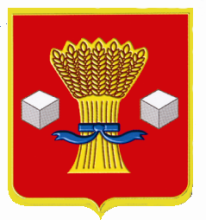 АдминистрацияСветлоярского муниципального района Волгоградской области                              ПОСТАНОВЛЕНИЕот 05.04. 2024           № 483О внесении изменений в административный регламент предоставления муниципальной услуги «Об утверждении административного регламента предоставления муниципальной услуги «Утверждение документации по планировке территории», утвержденный постановлением администрации Светлоярского муниципального района Волгоградской области от 14.09.2023 №1247В соответствии с Федеральными законами от 06.10.2003 № 131-ФЗ «Об общих принципах организации местного самоуправления в Российской Федерации», от 27.07.2010 № 210-ФЗ «Об организации предоставления государственных и муниципальных услуг», постановлением Правительства Российской Федерации от 25.12.2023 № 2301 «О внесении изменений в некоторые акты Правительства Российской Федерации», руководствуясь Уставом Светлоярского муниципального района Волгоградской области, Уставом Светлоярского городского поселения Светлоярского муниципального района Волгоградской области,п о с т а н о в л я ю:1. Внести в административный регламент предоставления муниципальной услуги «Об утверждении административного регламента предоставления муниципальной услуги «Утверждение документации по планировке территории», утвержденный постановлением администрации Светлоярского муниципального района Волгоградской области от 14.09.2023 №1247, следующие изменения:	1) в абзаце третьем пункта 2.4, абзаце втором пункта 3.4.3, абзаце втором пункта 3.5.6 слова «по 01.01.2024» заменить словами «по 01.01.2025»; 	2) в пункте 3.7.2 слова «Обязательные к заполнению поля отмечаются звездочкой.» исключить.           2. Начальнику отдела архитектуры и градостроительства администрации Светлоярского муниципального района Волгоградской области при организации предоставления муниципальной услуги учитывать требования постановления Администрации Волгоградской области от 27.04.2022 № 246-п «Об установлении случаев утверждения в 2022, 2023 и 2024 годах проектов генеральных планов, проектов правил землепользования и застройки, проектов планировки территории, проектов межевания территории, проектов, предусматривающих внесение изменений в один из указанных утвержденных документов, без проведения общественных обсуждений или публичных слушаний», устанавливающего наряду со случаями, предусмотренными законодательством о градостроительной деятельности, дополнительные случаи утверждения проектов планировки территории и проектов о внесении в них изменений без проведения общественных обсуждений или публичных слушаний.3. Признать утратившим силу постановление администрации Светлоярского муниципального района Волгоградской области 26.10.2022   1826 «Об утверждении административного регламента  предоставления муниципальной услуги «Выдача разрешения на строительство объекта капитального строительства, внесение изменений в разрешение на строительство».Отделу по муниципальной службе, общим и кадровым вопросам администрации Светлоярского муниципального района Волгоградской области (Иванова Н.В.) направить настоящее постановление в МБУ Редакция газеты «Восход» для официального опубликования путем размещения на официальном сайте Общественно-политической газеты Светлоярского муниципального района Волгоградской области Восход и в МУ «ЦИТ» для обнародования посредством размещения на официальном сайте Светлоярского муниципального района Волгоградской области в сети «Интернет».5. Контроль за исполнением настоящего постановления возложить на заместителя главы Светлоярского муниципального района Волгоградской области Чередниченко С.А.Глава муниципального района                                                                В.В.ФадеевДорошина И.В.